SB6 Revision Mat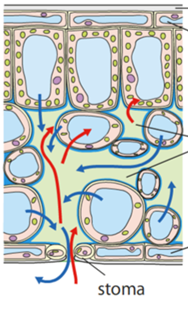 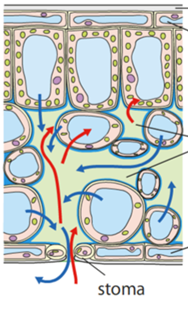 SB7 Revision Mat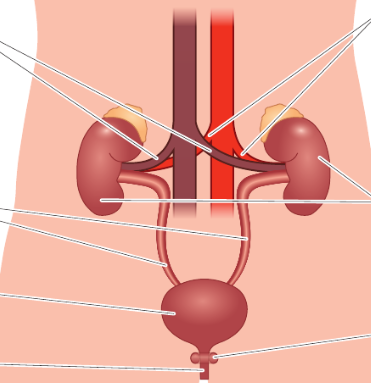 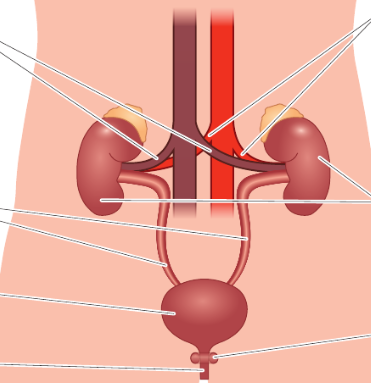 SB8 Revision MatSB9 Revision MatSB9 Revision Mat